2019年度洛江区公共文化设施建设专项资金绩效评价报告项 目 名 称：公共文化设施建设专项资金项目实施单位：洛江区文化体育和旅游局评 价 机 构：洛江区财政局参与评价第三方机构：泉州市诚联财务管理有限公司二0二0年十一月绩效评价工作组主要成员陈旭兰 泉州市诚联财务管理有限公司 注册税务师、高级会计师黄强   泉州市诚联财务管理有限公司 注册税务师、中级会计师杨丽君 泉州市诚联财务管理有限公司 中级会计师万小燕 泉州市诚联财务管理有限公司陈敏敏 泉州市诚联财务管理有限公司目  录一、项目概况	1（一）项目总体情况	1（二）项目资金安排	2（三）项目成效	3二、绩效指标分析	4（一）绩效评价指标体系	4（二）项目绩效评价	6（三）项目绩效目标完成评价结果	9（四）项目绩效评价结论	11三、存在问题	11（一）部分项目资金支付存在跨年度执行	12（二）项目配套设施还需加强建设	12（三）项目运营能力还需加强建设	12四、工作建议	13（一）提高资金拨付时效性	13（二）加强项目配套设施建设	14（三）加强运营能力建设	14五、其他需要说明的问题	15附件1  2019年度洛江区公共文化设施建设专项资金调查问卷	16附件2  座谈交流	172019年度洛江区公共文化设施建设专项资金绩效评价报告为提高洛江区公共文化设施建设专项资金使用效益，洛江区财政局委托泉州市诚联财务管理有限公司对2019年度洛江区公共文化设施建设专项资金开展绩效评价，项目绩效情况如下：项目概况项目总体情况根据中共泉州市洛江区委办公室泉州市洛江区人民政府办公室《关于下达2019年区委区政府为民办实事项目责任分解的通知》（泉洛委办【2019】13号），区公共图书馆建设项目，承建单位为万投公司，项目包括装修图书馆及购置图书及信息化建设，项目专项资金1750万元，项目实施计划3-6月采购设施和布馆，6月底完工。区公共文化馆建设项目，承建单位为城建国投公司，项目范围为建设区公共文化馆（区职工活动中心），项目专项资金200万元，项目实施计划1-4月完成装修，进行设备采购；5-7月布馆；8月建成投入使用。洛江区公共图书馆按照建设标准：《公共图书馆建设标准（建标108-2008）》及部颁二级馆标准，建筑面积5000平方米，藏书量为20万册（人均1册）。分为藏书区、借阅区、咨询服务区、公共活动与辅助服务区、业务区、行政办公区、技术设备区、后勤保障区。其中建筑面积必须达到５000平方米，建筑用房必须独立产权，没有独立产权得分为50% 。洛江区文化馆建设标准：按照《文化馆建设标准建标36-2010》“二级馆”标准，建筑面积2500平方米。必需设有观演厅400-800㎡一间，舞蹈排练室400㎡一间，展览厅250㎡一间，文艺创作室6间，研究整理（非物质文化遗产工作室、文化艺术档案室），道具库房、储藏间等。项目资金安排根据年初预算安排2019年度洛江区公共文化设施建设专项资金1500万元，其中区图书馆建设资金1300万元，区公共文化馆建设资金200万元。2019年度实际到位资金1500万元。文化馆资金已拨付121.64万元，图书馆已拨付资金688.26万元。剩余未拨付资金690.09万元。本年实际支出区图书馆建设资金523.59万元，其中家具设备支出253.59万元，图书采购支出270万元。区公共文化馆建设资金200万元，其中项目建设支出34.44万元，设备采购支出33.94万元，其他支出0.5万元。项目成效绩效目标完成情况（1）完成图书馆建设、图书购置及信息化建设建成包括一层图书馆总服务台、智能设备功能区、视障阅读区、采编区、24小时百姓书房、低幼绘本借阅区、报刊阅览区和学术报告厅。二层青少年借阅区、多功能厅和读者中心、读者阅览区、社会科学借阅区。三层自然科学借阅区、电子阅览室和读者中心、自然科学借阅区、中草药特色馆藏区、接待室等；建筑面积6345.62平方米。引进了多台高端智能设备，包括高端自助智能办证借还设备、超星数字图书设备、书目检索机、朗读亭等。朗读亭的内容包括唐诗宋词、经典文学选段、诗歌散文、外语名篇等专业朗读范文，资源总数 20000 篇以上。根据泉州市洛江区国有资产管理委员会《洛江区国资委关于划拨洛江区公共图书馆房屋使用的批复》（泉洛国资委【2019】1号）的批复，将万安街道桥南小区7/8号楼1至3层，面积约6000平方米作为区公共图书馆项目用房，泉州市万安投资经营有限公司已反馈同意。项目建设符合二级馆评估硬件要求。区图书馆于2019年10月至12月共举办11场活动，于12月14日正式开馆接待读者。截止目前共接待读者177153人次。图书馆数据库显示藏量304423册，持证读者8751人。（2）完成区文化馆装修及投入使用区文化馆于2019年9月27日起部分投入使用，并成功举办洛江区庆祝新中国70周年文艺演出，成效良好，获得一致好评。文化馆现场装修并配备16间功能室设备，剧场配备灯光、音响等设备。一楼建有洛江区非物质文化遗产展览馆，接待群众、游客数百人次；二楼建有合唱室、曲艺室、书画室、读书阅览室等各项功能室；三楼建有舞蹈室开展少儿舞蹈培训班，6楼建有剧场，排有不定期汇报演出。已通过公开招聘编外洛江区文化馆具有专业表演艺术、教育学背景工作人员5名，各功能室均已投入使用，有效服务周边社区，反应良好。符合二级馆评估硬件要求。项目管理情况（1）立项规范性制度建设出台了相应的管理细则，如：中共泉州市洛江区委办公室泉州市洛江区人民政府办公室《关于下达2019年区委区政府为民办实事项目责任分解的通知》（泉洛委办【2019】13号）。（2）项目资金管理制度建设各项经费的拨付使用有完整的审批程序与手续，相关会计核算健全，资料完整。绩效指标分析（一）绩效评价指标体系在进行调研的基础上，评价小组形成了对“洛江区公共文化设施建设专项资金”支出绩效评价指标体系。指标体系包括4个一级指标：项目决策、项目过程、项目产出、项目效益，满分为100分。1、项目决策：20分设立：项目立项、项目目标、资金投入三个二级指标；    进一步细分为：立项依据充分性、立项程序规范性、绩效目标合理性、绩效指标明确性、预算编制科学性、资金分配合理性六个三级指标。2、项目过程：20分设立：资金管理、组织实施两个个二级指标；进一步细分为：资金到位率、预算执行率、资金使用合规性、管理制度健全性、制度执行有效性五个三级指标。3、项目产出：30分设立：产出数量、产出质量、产出时效三个二级指标；进一步细分为：建设洛江区图书馆、建设洛江区文化馆、图书馆通过安全验收、文化馆通过安全验收、图书馆投入使用、文化馆投入使用六个三级指标。项目效益：30分设立：社会效益、可持续影响、服务对象满意度三个二级指标；进一步细分为：区图书馆活动开展、区文化馆活动开展、区图书馆后续运营、区文化馆后续运营、服务满意度调查五个三级指标。项目绩效评价根据洛江区公共文化设施建设专项资金绩效评价指标体系，经综合评定，具体指标得分，详见如下表：（三）项目绩效目标完成评价结果项目绩效评价指标体系总分100分，本项目实际得分93分，项目评价为优秀，情况如下。1、项目决策20分，得分20分，其中：项目立项：立项依据充分，得3分；立项程序规范符合相关要求得3分。绩效目标：项目设定的绩效目标合理，得3分；绩效指标明确，得4分。资金投入：预算编制科学性，得3分；资金分配合理性，项目资金分配总体合理，得4分。2、项目过程：20分，得分19分，其中：资金管理：资金到位率100%，得4分；预算执行率，部分金额由于支付手续未在2019年度完成，部分金额于2020年度拨付，扣1分，得3分；资金使用合规性，项目资金使用符合相关财务制度，得4分。组织实施: 管理制度健全，得4分。制度执行有效性，项目实施均符合相关管理规定，得4分。3、项目产出：30分，得分26分，其中：产出数量：区图书馆建成并投入使用,得分6分：区文化馆建成并投入使用，得4分。产出质量：图书馆通过安全验收,得分6分：文化馆通过安全验收，得4分。产出时效：区图书馆投入使用晚于预定时间，扣2分，得4分；区文化馆投入使用晚于预定时间，扣2分，得2分。4、项目效益：30分，得分28分，其中：社会效益：区图书馆活动开展良好，得6分；区文化馆活动开展良好，得4分。可持续影响：区图书馆后续运营，还需进一步完善，扣1分，得5分；区文化馆后续运营，还需进一步完善，扣1分，得3分。服务对象满意度：服务对象对区图书馆及区文化馆建设的满意程度达80%以上，得10分。（四）项目绩效评价结论通过对洛江区公共文化设施建设专项资金项目进行深入调研和实际考察，评价小组认为该项目的实施取得了良好的产出和绩效，较好的实现了预期的绩效目标，作为区委区政府2019年为民办实事项目，较好的完成了年度工作目标，各项目在2019年底前全面完成。实现了区图书馆、区文化馆的建设及验收，硬件设施达到“部颁二级馆”标准，并均于2019年内开馆投入使用，在开馆伊始就积极开展各项活动。洛江区公共文化设施建设专项资金项目的“两馆”建设是构建区公共文化服务体系的关键，项目建设更好的满足了人民群众日益增长美好生活的需要，全区公共文化服务得到了长期发展。    经过审慎和科学评估，2019年度洛江区公共文化设施建设专项资金绩效评价得分为93分，评价等级优秀。存在问题总体而言，2019年度洛江区公共文化设施建设专项资金的使用推动了洛江区文化事业建设，完成了各项绩效目标，改善了洛江区缺失图书馆和文化馆的状况，更好满足了市民的需求。较好的完成了年初绩效目标，但从绩效分析中也不难发现还存在一些不足。（一）部分项目资金支付存在跨年度执行区图书馆建设、区公共文化馆建设竣工及投入使用接近年底，2019年度支付了部分的建设、设备购置资金。2019年文化馆资金已拨付121.64万元，图书馆已拨付资金688.26万元。文化馆及图书馆项目部分资金存在跨年度支付。（二）项目配套设施还需加强建设区图书馆和文化馆都在2019年内建成通过验收并投入使用。区图书馆位于桥南花苑，由于临近湿地保护区，区图书馆广场面积有限，公共停车位较少，缺乏电动车、自行车停车规划区域。由于项目建设时间紧迫，原计划期限较短，图书馆、文化馆水表电表未及时过户。图书馆内存在部分书架空置，图书采购数量还需进一步增加，电子阅览室的电脑配置数量较少，还需进一步增加。建立的中草药特色馆藏库，汇集众多植物标本，但是在中草药图书方面还需要进一步增加。文化馆非遗展厅在空间布置和设计上，体现了洛江区的本土特色风俗，并配有较多展品，但是仍然有部分展示台空置，还需进一步增设展品，丰富馆藏。（三）项目运营能力还需加强建设区图书馆聘请了原华大图书馆馆长作为区图书馆馆长，并于2019年11月11日通过社会化运营外包，与福建风雅颂文化传播有限公司签订采购合同，合同对图书馆的运营、管理、人员配置提出了具体且完善的要求。但是图书馆在安保力量上人员配置还是不足，图书馆人员业务能力还需进一步提高。区文化馆，目前已配置5名专职教师，并成功开展各项少儿及成人培训班，各功能室投入使用取得良好成效，项目后续使用及管理取得较好成效。但是区文化馆还缺乏技术人员，在设备维护上需要加强人员配置。区图书馆及文化馆整体完工时间比较晚，项目投入使用期限较短，现已制定文化馆、图书馆各项制度，并与乡镇文化站制度合并制定《泉州市洛江区公共文化设施运行管理和服务标准制度汇编》，管理制度建设还存在不足，还需要进一步加强。四、评价结论与建议针对2019年度洛江区公共文化设施建设专项资金绩效评分中被酌情扣分的项目，评价小组提出以下几条完善意见，以期未来能完善相关专项资金管理，优化财政资源配置、提升公共服务质量，提高项目和单位整体绩效水平。（一）提高资金拨付时效性对于项目竣工及投入使用接近年底，项目部分资金存在跨年度支付情况，建议在保障项目建设、各项工程验收通过，确保项目建设质量的情况下，加快资金的审批拨付流程，提高资金拨付时效性。在各项绩效目标均取得较高成效的情况下，提高年度项目预算资金的使用效率。（二）加强项目配套设施建设区图书馆临近洛江区实验小学，周边有众多住宅小区，目前周边公交车仅有K509路经停洛江区实验小学，公共交通较为薄弱，目前区图书馆配置的公共停车位比较有限，建议可以利用图书馆前小广场规划非机动车停车位，考虑利用桥南花苑既有地下车位服务于图书馆，方便市民前往图书馆借阅书籍。桥南小区7/8号楼1至3层的房屋使用权划归洛江区文化体育和旅游局，应尽快办理区图书馆、文化馆的水表、电表过户。目前图书馆内仍有部分书架空置、还需增加后续图书采购，增加图书陈设，丰富中草药特色馆藏库。区图书馆设置有两个电子阅览室，但是电脑数量有限，建议进一步配置电脑数量，并引导读者利用电子阅览室，提高使用率。区文化馆一楼非遗展厅，部分展示台空置还需增加布展，完善非遗展示成效。（三）加强运营能力建设区图书馆、文化馆建设了管理体系，并出台了设施运行管理和服务标准制度。区图书馆在建设投入使用至今已开展活动总计123场次。其中未成年人阅读推广89场次，未成年人参与人数13000多人次（线上活动不计人次），包含绘本阅读、观影活动、线上活动、经典诵读、小朗读者、展览、讲座、征文及小志愿者等多种活动，取得了良好的成效。活动开展及日常读者接待、书籍维护，对馆员提出了较高的要求，图书馆人员业务能力需要经营部提升，建议组织图书馆人员统一参加业务培训，更好的服务市民。区图书馆临近学校，居民社区，少儿读者较多，对图书馆的安保提出较高要求，建议增加区图书馆的安保力量。区文化馆开放了多项免费服务，如非物质文化遗产展、图书阅览、合唱培训班、少儿舞蹈培训班、少儿美术培训班、少儿合唱培训班、少儿葫芦丝培训班、定期汇报演出、广场文艺展示等取得了初步成效。区文化馆的各项实施设备使用程度不断提升，需要有技术人员提供各项设施维护，更好的保障区文化馆的运转。五、其他需要说明的问题本报告仅供开展洛江区文化体育和旅游局“2019年度洛江区公共文化设施建设专项资金”绩效评价相关工作使用，不作他用。附件1 2019年度洛江区公共文化设施建设专项资金调查问卷感谢您抽时间协助这份调查问卷，此问卷是为了真实反映您对区文化馆、区图书馆建设现状的看法和意见，以便进一步提升区文化馆、区图书馆建设工作。
衷心感谢您的支持与合作!调查时间：     年   月   日一、调查对象基本情况姓名          性别         年龄       二、满意度评价1.您对图书馆的书籍丰富度满意吗？ （     ）A、非常满意   B、满意   C、一般  D 不满意  E、非常不满意2.您对图书馆开放时间满意吗？（    ）A、非常满意   B、满意   C、一般  D 不满意  E、非常不满意3.您对图书馆的工作人员的服务满意吗？（    ）A、非常满意   B、满意   C、一般  D 不满意  E、非常不满意4.您对图书馆卫生状况的的满意程度（   ）非常满意   B、满意   C、一般  D 不满意  E、非常不满意5.您对图书馆的阅读环境的满意程度（  ）A、非常满意   B、满意   C、一般  D 不满意  E、非常不满意6.您对图书馆的借换制度和借书时间满意程度（   ）A、非常满意   B、满意   C、一般  D 不满意  E、非常不满意7.您对图书馆的总体满意程度（   ）A、非常满意   B、满意   C、一般  D 不满意  E、非常不满意8.您对文化馆开放时间满意吗？（    ）A、非常满意   B、满意   C、一般  D 不满意  E、非常不满意9.您对文化馆开设的活动满意吗？（    ）A、非常满意   B、满意   C、一般  D 不满意  E、非常不满意10.您对图书馆的工作人员的服务满意吗？（    ）A、非常满意   B、满意   C、一般  D 不满意  E、非常不满意11.您对区图书馆和文化馆建设有什么建议呢？(简述题)附件2  座谈交流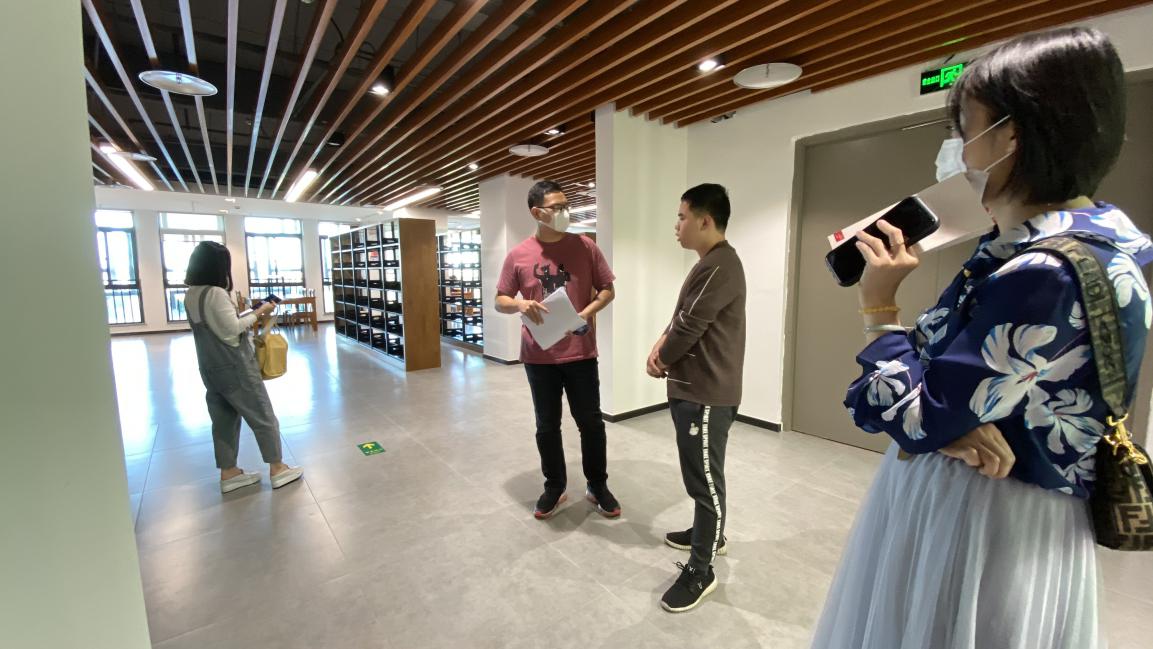 一级指标二级指标三级指标评分标准分值得分项目决策（20分）项目立项（6分）立项依据充分性项目立项是否符合法律法规、相关玫策、发展规划以及部门职责，用以反映和考核项目立项依据情况。符合要求得3分，不符合要求一项扣1分，扣完为止。33项目决策（20分）项目立项（6分）立项程序规范性项目申请、设立过程是否符合相关要求，用以反映和考核项目立项的规范情况。符合要求得3分，不符合要求一项扣1分，扣完为止。33项目决策（20分）绩效目标（7分）绩效目标合理性项目所设定的绩效目标是否依据充分，是否符合客观实际，用以反映和考核项目绩效目标与项目实施的相符情况。符合要求得3分，不符合要求一项扣1分，扣完为止。33项目决策（20分）绩效目标（7分）绩效指标
明确性依据绩效目标设定的绩效指标是否清晰、细化、可衡量等,用以反映和考核项目绩效目标的明细化情况。符合要求得4分，不符合要求一项扣1分，扣完为止。44项目决策（20分）资金投入（7分）预算编制
科学性项目预算编制是否经过科学论证、有明确标准,资金额度与年度目标是否相适应,用以反映和考核项目预算编制的科学性、合理性情况。符合要求得3分，不符合要求一项扣1分，扣完为止。33项目决策（20分）资金投入（7分）资金分配
合理性项目预算资金分配是否有测算依据,与补助单位或地方实际是否相适应,用以反映和考核项目预算资金分配的科学性、合理性情况。符合要求得4分，不符合要求一项扣1分，扣完为止。44项目过程（20分）资金管理（12分）资金到位率实际到位资金与预算资金的比率,用以反映和考核资金落实情况对项目实施的总体保障程度。符合要求得4分，不符合要求一项扣1分，扣完为止。44项目过程（20分）资金管理（12分）预算执行率项目预算资金是否按照计划执行,用以反映或考核项目预算执行情况。符合要求得4分，不符合要求一项扣1分，扣完为止。43项目过程（20分）资金管理（12分）资金使用
合规性项目资金使用是否符合相关的财务管理制度规定,用以反映和考核项目资金的规范运行情况。符合要求得4分，不符合要求一项扣1分，扣完为止。44项目过程（20分）组织实施（8分）管理制度
健全性项目实施单位的财务和业务管理制度是否健全,用以反映和考核财务和业务管理制度对项目顺利实施的保障情况。符合要求得4分，不符合要求一项扣1分，扣完为止。44项目过程（20分）组织实施（8分）制度执行
有效性项目实施是否符合相关管理规定,用以反映和考核相关管理制度的有效执行情况。符合要求得4分，不符合要求一项扣1分，扣完为止。44项目产出（30分）产出数量（10分）建设洛江区图书馆2019年完成图书馆建成并投入使用得6分，否则不得分。66项目产出（30分）产出数量（10分）建设洛江区文化馆2019年完成文化馆建成并投入使用得4分，否则不得分。44项目产出（30分）产出质量（10分）图书馆通过安全验收图书馆通过安全验收得6分，否则不得分。66项目产出（30分）产出质量（10分）文化馆通过安全验收文化馆通过安全验收得4分，否则不得分。44项目产出（30分）产出时效（10分）图书馆投入使用图书馆6月建成投入使用得6分，2019年投入得4分。64项目产出（30分）产出时效（10分）文化馆投入使用文化馆8月建成投入使用得4分，2019年投入得2分。42项目效益（30分）社会效益（10分）区图书馆活动开展图书馆投入使用并开展活动大于10次得6分。开展活动未到10次，得4分。66项目效益（30分）社会效益（10分）区文化馆活动开展文化馆投入使用并开办艺术培训得4分，未开展艺术培训不得分。44项目效益（30分）可持续影响（10分）区图书馆后续运营图书馆建有各项管理制度，年度工作计划，活动开展计划、实施方案等，得6分，存在不足的酌情扣分。65项目效益（30分）可持续影响（10分）区文化馆后续运营文化馆建有各项活动及接待程序、制度建设、年度工作计划等，得4分，存在不足的酌情扣分。43项目效益（30分）服务对象满意度（10分）服务满意度调查社会公众或服务对象对项目实施效果的满意程度≥80%，得8分，每降低10%扣2分至0。1010总分(100分)总分(100分)93939393备注备注根据工作实际情况具体细化设置三级指标，并设定评分标准和分值（可参考绩效评价指标体系及使用指南）。根据工作实际情况具体细化设置三级指标，并设定评分标准和分值（可参考绩效评价指标体系及使用指南）。根据工作实际情况具体细化设置三级指标，并设定评分标准和分值（可参考绩效评价指标体系及使用指南）。根据工作实际情况具体细化设置三级指标，并设定评分标准和分值（可参考绩效评价指标体系及使用指南）。项目评价等级项目评价等级√□优秀         □良好         □合格         □不合格√□优秀         □良好         □合格         □不合格√□优秀         □良好         □合格         □不合格√□优秀         □良好         □合格         □不合格备注：分数S：优秀：S ≥ 90；良好：90 ＞ S ≥ 75；合格：75 ＞ S ≥ 60；不合格：S ＜ 60备注：分数S：优秀：S ≥ 90；良好：90 ＞ S ≥ 75；合格：75 ＞ S ≥ 60；不合格：S ＜ 60备注：分数S：优秀：S ≥ 90；良好：90 ＞ S ≥ 75；合格：75 ＞ S ≥ 60；不合格：S ＜ 60备注：分数S：优秀：S ≥ 90；良好：90 ＞ S ≥ 75；合格：75 ＞ S ≥ 60；不合格：S ＜ 60备注：分数S：优秀：S ≥ 90；良好：90 ＞ S ≥ 75；合格：75 ＞ S ≥ 60；不合格：S ＜ 60备注：分数S：优秀：S ≥ 90；良好：90 ＞ S ≥ 75；合格：75 ＞ S ≥ 60；不合格：S ＜ 60